Российская ФедерацияКурганская область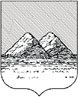 Администрация города КурганаДепартамент социальной политикиПРИКАЗот  “ 21  ”мая 2019 г. N 167КурганВ связи с выполнением плана работы муниципальных инновационных  площадок и на основании решений городского экспертного совета  (протокол № 6 от 06.05.2019 года и протокол № 7 от 15.05.2019 года) ПРИКАЗЫВАЮ:Считать завершенной  работу муниципальной инновационной (опорной) площадки: 1) муниципального  бюджетного общеобразовательного учреждения города Кургана  «Гимназия № 19» по теме «Система работы по психолого-педагогическому сопровождению участников предметных олимпиад школьников»;2) муниципального бюджетного общеобразовательного учреждения  города Кургана «Гимназия № 31» по теме «Обеспечение преемственности в реализации ФГОС начального общего,  основного общего и среднего общего  образования » ;3) муниципального  бюджетного общеобразовательного учреждения города Кургана  «Средняя общеобразовательная школа № 40» по теме «Гендерные особенности и их учет в образовательной деятельности»;4) муниципального  бюджетного общеобразовательного учреждения города Кургана  «Средняя общеобразовательная школа  № 49» по теме «Формирование здорового образа жизни участников образовательного процесса в условиях реализации ФГОС» ;5) муниципального бюджетного дошкольного образовательного учреждения  города Кургана «Детский сад комбинированного вида № 34 «Филиппок» по теме «Музейная педагогика как средство реализации ФГОС ДО »;6) муниципального бюджетного дошкольного образовательного учреждения  города Кургана «Детский сад комбинированного вида № 85 «Улыбка» по теме «Применение игровой развивающей технологии В.В. Воскобовича «Сказочные лабиринты игры» в условиях реализации ФГОС ДО» .Считать завершенной работу муниципальной инновационной (внедренческой) площадки:1)  муниципального автономного общеобразовательного учреждения города Кургана «Гимназия №30» по теме «Школьный физкультурно-спортивный клуб как средство совершенствования физической подготовленности и повышения двигательной активности учащихся»;2)   городского сетевого проекта профориентационной направленности  «Точка опоры» (муниципальное автономное общеобразовательное учреждение  города Кургана «Средняя общеобразовательная школа №7»; муниципальное бюджетное общеобразовательное учреждение города Кургана «Средняя общеобразовательная школа № 36»;муниципальное бюджетное общеобразовательное учреждение города Кургана «Средняя общеобразовательная школа с углубленным изучением отдельных предметов № 38»; муниципальное бюджетное общеобразовательное учреждение города Кургана «Средняя общеобразовательная школа № 56»; муниципальное бюджетное общеобразовательное учреждение города Кургана «Гимназия № 27»;муниципальное автономное общеобразовательное учреждение города Кургана «Гимназия № 30»; муниципальное бюджетное общеобразовательное учреждение города Кургана «Гимназия № 47»).Контроль за исполнением приказа оставляю за собой.Заместитель директора Департамента,начальник управления образования Департамента социальной политикиАдминистрации города Кургана                                                  И.С. СбродовО  завершении работы муниципальных инновационных площадок